สำเนาประกาศคณะพยาบาลศาสตร์ มหาวิทยาลัยบูรพาที่            /๒๕๖๓เรื่อง แนวปฏิบัติการขอรับการประเมินการสอนเพื่อขอกำหนดตำแหน่งทางวิชาการคณะพยาบาลศาสตร์ มหาวิทยาลัยบูรพา------------------	โดยที่เป็นการสมควรให้มีประกาศคณะพยาบาลศาสตร์ มหาวิทยาลัยบูรพา เรื่อง แนวปฏิบัติการขอรับการประเมินการสอนเพื่อขอกำหนดตำแหน่งทางวิชาการ คณะพยาบาลศาสตร์ มหาวิทยาลัยบูรพา เพื่อให้การขอกำหนดตำแหน่งทางวิชาการในส่วนของการประเมินการสอนประกอบการเสนอขอกำหนดตำแหน่งทางวิชาการดำเนินไปด้วยความเรียบร้อย มีขั้นตอนที่ถูกต้อง ชัดเจน และใช้ถือปฏิบัติเป็นแนวทางเดียวกัน จึงขอยกเลิกประกาศคณะพยาบาลศาสตร์ มหาวิทยาลัยบูรพา ที่ ๑๑๔๔/๒๕๖๒ ลงวันที่ ๒๔ ธันวาคม พ.ศ. ๒๕๖๒ เรื่อง แนวปฏิบัติการขอรับการประเมินการสอนเพื่อขอกำหนดตำแหน่งทางวิชาการ คณะพยาบาลศาสตร์ มหาวิทยาลัยบูรพา โดยขอใช้ประกาศนี้แทน ดังมีรายละเอียดต่อไปนี้	ขัอ ๑ ประกาศนี้เรียกว่า “ประกาศคณะพยาบาลศาสตร์ มหาวิทยาลัยบูรพา ที่        /๒๕๖๓ เรื่อง แนวปฏิบัติการขอรับการประเมินการสอนเพื่อขอกำหนดตำแหน่งทางวิชาการ คณะพยาบาลศาสตร์ มหาวิทยาลัยบูรพา	ข้อ ๒ ประกาศนี้ให้ใช้บังคับตั้งแต่ ๑๔ สิงหาคม พ.ศ. ๒๕๖๒ เป็นต้นไป	ข้อ ๓ ผู้ประเมินการสอนจำนวนทั้งสิ้น ๓ คน ได้รับการแต่งตั้งจากคณบดีคณะพยาบาลศาสตร์ ให้ประเมินการสอน และให้ความคิดเห็นต่อผลการประเมินในรูปแบบคณะกรรมการ โดยคุณสมบัติของผู้ประเมินการสอนมีดังนี้		๓.๑  ถ้าผู้รับการประเมินการสอนเป็น “อาจารย์” ผู้ประเมินการสอน คือ ผู้บังคับบัญชาชั้นต้น หมายถึง ประธานสาขาวิชา ฯ		๓.๒  ถ้าผู้รับการประเมินการสอนเป็น “ประธานสาขาวิชา” ผู้ประเมินการสอน คือ คณบดี		๓.๓  ผู้ประเมินการสอน ต้องมีตำแหน่งทางวิชาการในระดับเดียวกับตำแหน่งที่ผู้ขอรับการประเมินการสอนขอ หรือสูงกว่า ดังนี้			๓.๓.๑  ถ้าผู้ขอรับการประเมินการสอนขอกำหนดตำแหน่งทางวิชาการ ระดับ “ผู้ช่วยศาสตราจารย์” ผู้ประเมินการสอนจะต้องมีตำแหน่งทางวิชาการ ระดับ “ผู้ช่วยศาสตราจารย์ หรือ รองศาสตราจารย์ หรือ ศาสตราจารย์” และมีประสบการณ์การสอนในคณะพยาบาลศาสตร์ มหาวิทยาลัยบูรพา อย่างน้อย ๕ ปี			๓.๓.๒  ถ้าผู้ขอรับการประเมินการสอนขอกำหนดตำแหน่งทางวิชาการ ระดับ“รองศาสตราจารย์” ผู้ประเมินการสอนจะต้องมีตำแหน่งทางวิชาการ ระดับ “รองศาสตราจารย์” หรือ ศาสตราจารย์” และมีประสบการณ์การสอนในคณะพยาบาลศาสตร์ มหาวิทยาลัยบูรพา อย่างน้อย ๕ ปี๒/ ข้อ ๓.๓.๓...			๓.๓.๓  ถ้าผู้ขอรับการประเมินการสอนขอกำหนดตำแหน่งทางวิชาการ ระดับ “ศาสตราจารย์” ขอให้ผู้ขอรับการประเมินการสอนแสดงแผนการเรียนการสอนที่มีชั่วโมงสอนประจำวิชาใดวิชาหนึ่งที่กำหนดไว้ในหลักสูตรของมหาวิทยาลัย		๓.๔  กรณีที่ผู้บังคับบัญชาชั้นต้น มีตำแหน่งทางวิชาการน้อยกว่าระดับที่ผู้ขอรับการประเมินการสอนขอแต่งตั้ง หรือมีประสบการณ์การสอนน้อยกว่า ๕ ปี งานบริการการศึกษา (ปริญญาตรี) จะเสนอคณบดีคณะพยาบาลศาสตร์ เพื่อดำเนินการแต่งตั้งอาจารย์ที่มีตำแหน่งทางวิชาการและประสบการณ์การสอนตามข้อ ๓.๓ เพื่อประเมินการสอนแทนผู้บังคับบัญชาชั้นต้น	ข้อ ๔ เอกสารที่ผู้ขอรับการประเมินการสอนต้องดำเนินการส่งงานบริการการศึกษา (ปริญญาตรี) เพื่อขอรับการประเมินการสอน ฯ ประกอบด้วย		๔.๑  เอกสารประกอบการสอนหรือเอกสารคำสอนซึ่งมีคุณภาพดี และได้ใช้ประกอบการสอนมาแล้ว มีเนื้อหาเท่ากับจำนวนชั่วโมงที่ผู้ขอรับการประเมินการสอนจัดเตรียมเพื่อขอกำหนดตำแหน่งทางวิชาการ จำนวน ๓ ชุด		๔.๒  แผนการเรียนรู้ ที่มีหัวข้อ เนื้อหา ตรงกับเอกสารในข้อ ๔.๑ จำนวน ๓ ชุด		๔.๓  มคอ.๓ หรือ มคอ.๔ ตรงกับรายวิชาในเอกสารข้อ ๔.๑ จำนวน ๓ ชุด		๔.๔  แบบเสนอเอกสารที่ใช้ประเมินผลการสอน (ม.บ.ส.๐๑-๖๒) ที่กรอกข้อมูล และลงนามรับรองโดยผู้บังคับบัญชาชั้นต้นแล้ว จำนวน ๓ ชุด (สามารถ Download ได้ที่ website คณะพยาบาลศาสตร์ สารสนเทศ  ระบบของคณะพยาบาลศาสตร์  ระบบข้อมูลคณะพยาบาลศาสตร์  งานบริการการศึกษา (ปริญญาตรี)  การขอรับการประเมินการสอนเพื่อขอตำแหน่งทางวิชาการ (ผู้ช่วยศาสตราจารย์ และรองศาสตราจารย์)		๔.๕  ผลการประเมินการเรียนการสอนโดยนิสิตทางอินเทอร์เนต (ผู้ขอรับการประเมินการสอนส่งให้ผู้ประเมินการสอนเมื่อสิ้นสุดภาคการศึกษา) ที่ขอประเมินการสอน		๔.๖  การประเมินผลสัมฤทธิ์ทางการเรียน (เกรด) ในรายวิชาที่ขอรับการประเมินการสอน (ผู้ขอรับการประเมินส่งให้ผู้ประเมินการสอนเมื่อสิ้นสุดภาคการศึกษา) ที่ขอประเมินการสอน	ข้อ ๕ เอกสารที่งานบริการการศึกษา (ปริญญาตรี) จัดเตรียมให้ผู้ประเมินการสอน ประกอบด้วย		๕.๑  แบบเสนอเอกสารที่ใช้ประเมินผลการสอน (ม.บ.ส.๐๑-๖๒) ที่กรอกข้อมูล และลงนามรับรองโดยผู้บังคับบัญชาชั้นต้นแล้ว		๕.๒  แบบประเมินเอกสารที่ใช้ประเมินผลการสอน โดยคณะอนุกรรมการประเมินผลการสอนหรือคณะกรรมการพิจารณาตำแหน่งทางวิชาการ (ม.บ.ส.๐๓-๖๒)		๕.๓  แบบประเมินการสอน โดยคณะอนุกรรมการประเมินผลการสอนหรือคณะกรรมการพิจารณาตำแหน่งทางวิชาการ (ม.บ.ส. ๐๕-๖๒)		๕.๔  แบบรายงานผลการประเมินผลการสอน โดยคณะอนุกรรมการประเมินผลการสอนหรือคณะกรรมการพิจารณาตำแหน่งทางวิชาการ (ม.บ.ส.๐๗-๖๒)๓/ ข้อ ๖...	ข้อ ๖ ขั้นตอนในการขอรับการประเมินการสอนเพื่อขอกำหนดตำแหน่งทางวิชาการ		๖.๑  ผู้ขอรับการประเมินการสอนที่ทำเอกสารการสอนรายวิชาของสาขาวิชาที่ตนสังกัดให้เสนอแนวคิด/ กระบวนการในการจัดการเรียนการสอนรายวิชา และวิธีการสอน เพื่อให้บรรลุผลการเรียนรู้ที่คาดหวังของรายวิชาแก่ประธานสาขาวิชา ฯ ล่วงหน้าอย่างน้อยก่อนจัดการเรียนการสอน ๑ ภาคการศึกษา เพื่อให้ที่ประชุมสาขาวิชา ฯ ให้ความเห็นชอบต่อแนวคิด วิธีการจัดการเรียนรู้ และจัดสรรภาระงานแก่ผู้ขอรับการประเมินการสอน		สำหรับการจัดทำเอกสารการสอนในรายวิชาที่เป็นรายวิชากลาง (รหัสวิชาขึ้นต้นด้วย ๑๐๗) ผู้ขอรับการประเมินการสอน แจ้งประธานสาขาวิชา ฯ เพื่อทราบ พร้อมเสนอแนวคิด/ กระบวนการในการจัดการเรียนการสอนรายวิชา และวิธีการสอนเพื่อให้บรรลุผลการเรียนรู้ที่คาดหวังของรายวิชาแก่รองคณบดีฝ่ายวิชาการ เพื่อพิจารณาร่วมกับประธานรายวิชา และจัดสรรภาระงาน			๖.๑.๑  หากมีผู้ขอรับการประเมินการสอนหลายคนในรายวิชาเดียวกันที่ทำการสอนนิสิตในแต่ละกลุ่ม สามารถส่งเอกสารการสอนในรายวิชาเดียวกันนั้นได้ โดยให้มีผลการเรียนรู้ที่คาดหวังระดับรายวิชา เนื้อหาสาระสำคัญ วิธีการสอนหลัก การประเมินผลที่สามารถนำไปสู่การวัดผลการเรียนรู้ที่คาดหวังและงานที่ได้รับมอบหมาย รวมถึงสัดส่วนการประเมินผลสัมฤทธิ์ทางการเรียนเหมือนกัน			๖.๑.๒  ผู้ขอรับการประเมินการสอน สามารถนำเอกสารประกอบการสอนในรายวิชาที่ตนเคยขอตำแหน่งทางวิชาการระดับผู้ช่วยศาสตราจารย์ มาพัฒนาเป็นเอกสารคำสอน เพื่อประกอบการขอกำหนดตำแหน่งทางวิชาการระดับรองศาสตราจารย์ ได้			๖.๑.๓   ผู้ขอรับการประเมินการสอน สามารถขอรับการประเมินการสอนจากรายวิชาในหลายภาคการศึกษาที่รวมกันได้ไม่น้อยกว่า ๓ หน่วยกิตระบบทวิภาค และต้องประเมินการสอนทุกรายวิชา ทั้งนี้ ผู้ขอรับการประเมินการสอนจะต้องมีภาระงานสอนครบตามจำนวนหน่วยกิตที่ขอในรายวิชานั้น ๆ		๖.๒  ผู้ขอรับการประเมินการสอน เสนอเอกสารข้อ ๔.๑-๔.๔ มายังงานบริการการศึกษา (ปริญญาตรี) เพื่อขอรับการประเมินการสอน อย่างน้อย ๑๕ วันทำการ ก่อนกำหนดวันที่ขอรับการประเมินการสอน		๖.๓  งานบริการการศึกษา (ปริญญาตรี) ตรวจสอบเอกสาร และเสนอรองคณบดีฝ่ายวิชาการพิจารณาความเรียบร้อยของเอกสาร พร้อมทั้งดำเนินการดังนี้		๖.๓.๑  จัดทำหนังสือเพื่อให้คณบดีคณะพยาบาลศาสตร์ พิจารณาเสนอชื่อผู้ประเมินการสอน ตามความเหมาะสมของรายวิชาที่ขอรับการประเมินการสอน จำนวน ๓ ท่าน โดยเป็นประธานกรรมการ จำนวน ๑ ท่าน และเป็นกรรมการ จำนวน ๒ ท่าน			๖.๓.๒  ดำเนินการทาบทามผู้ที่มีรายชื่อตามที่คณบดีคณะพยาบาลศาสตร์ พิจารณาเสนอชื่อผู้ประเมินการสอน ตามข้อ ๖.๓.๑			๖.๓.๓  จัดทำคำสั่งแต่งตั้งคณะอนุกรรมการประเมินผลการสอน เพื่อทำหน้าที่พิจารณาเอกสารประกอบการสอนหรือเอกสารคำสอน แผนการเรียนรู้ รวมทั้งประเมินการสอน 			๖.๓.๔  จัดทำหนังสือเชิญผู้ประเมินการสอน ตามข้อ ๖.๓.๓ เพื่อเข้าร่วมประเมินการสอน และจัดส่งเอกสารข้อ ๔.๑-๔.๔ และเอกสารข้อ ๕.๑-๕.๓ ให้ผู้ประเมินการสอนเพื่อพิจารณาประกอบการประเมินการสอน			๖.๓.๕  ดำเนินการแจ้งผู้ขอรับการประเมินการสอน เพื่อให้ผู้ขอรับการประเมินการสอนนัดหมายวัน เวลา กับคณะอนุกรรมการประเมินผลการสอน เพื่อเข้าสังเกตการสอนในชั้นเรียน หรือในแหล่งฝึกประสบการณ์วิชาชีพ๔/ ๖.๔ ...		๖.๔  ผู้ประเมินการสอนพิจารณาเนื้อหาเอกสารการสอนและแผนการสอน เมื่อถึงกำหนดเวลานัดหมาย ผู้ประเมินการสอนเข้าสังเกตการสอนของผู้ขอรับการประเมินการสอนอย่างน้อย ๒ ชั่วโมง สำหรับวิชาทฤษฎี ทั้งนี้ให้เป็นไปตามแผนการสอนของรายวิชานั้น และ อย่างน้อย ๔ ชั่วโมง สำหรับรายวิชาปฏิบัติ โดยให้ประเมินการสอนในรายวิชาปฏิบัติให้ครบทุกกระบวนการตามแผนการสอน		๖.๕  ผู้ประเมินการสอน ประเมินเอกสารประกอบการสอนหรือเอกสารคำสอน และแผนการเรียนรู้ ถ้ามีสิ่งที่ต้องแก้ไขตามหลักวิชาการ ผู้ประเมินการสอน ส่งเอกสารคืนให้ผู้ขอรับการประเมินการสอนเพื่อไปดำเนินการแก้ไข ซึ่งการแก้ไขเอกสารประกอบการสอนหรือเอกสารคำสอน และแผนการเรียนรู้ จะต้องดำเนินการให้เสร็จเรียบร้อยภายใน ๖๐ วัน หลังจากสิ้นสุดภาคการศึกษาที่ขอรับการประเมินการสอน และผู้ประเมินการสอน จะต้องดำเนินการจัดทำเอกสารตามข้อ ๕.๔ เสนอคณบดีคณะพยาบาลศาสตร์ เพื่อพิจารณา		๖.๖  เมื่อสิ้นสุดภาคการศึกษาที่ขอรับการประเมินการสอน ผู้ขอรับการประเมินการสอน ต้องส่งเอกสารข้อ ๔.๕ และ ข้อ ๔.๖ ให้ผู้ประเมินการสอนพิจารณาเพิ่มเติม		๖.๗  การประเมินผลการสอนจะมีผลใช้ได้ไม่เกิน ๑ ปี นับตั้งแต่วันที่เอกสารทุกอย่างสมบูรณ์ และผู้ประเมินการสอนลงนามในเอกสารตามข้อ ๕.๒ และ ข้อ ๕.๓ แล้ว		๖.๘  งานบริการการศึกษา (ปริญญาตรี) จัดส่งเอกสารตามข้อ ๕.๒ และ ข้อ ๕.๓ (ต้นฉบับ) ไปให้ผู้ขอรับการประเมินการสอนเก็บไว้ และเก็บสำเนาไว้ที่งานบริการการศึกษา (ปริญญาตรี) และงานบริหารบุคคล อย่างละ ๑ ชุด		๖.๙  งานบริการการศึกษา (ปริญญาตรี) รายงานผลการประเมินการสอนเนื้อความตามเอกสารข้อ ๕.๔ ต่อที่ประชุมคณะกรรมการบริหารคณะพยาบาลศาสตร์ และคณะกรรมการประจำคณะพยาบาลศาสตร์ ต่อไป		๖.๑๐  กรณีที่ผู้ประเมินการสอนไม่สามารถส่งเอกสารประกอบการประเมินการสอนที่ได้แก้ไขตามหลักวิชาการเมื่อถึงกำหนดเวลาหลัง ๖๐ วันเมื่อสิ้นสุดภาคการศึกษาได้ ถือว่าการประเมินการสอนในครั้งนั้นไม่สมบูรณ์ ผู้ขอรับการประเมินการสอนจะต้องดำเนินการตามขั้นตอนการขอรับการประเมินการสอนใหม่ทั้งหมด	ข้อ ๗ เอกสารประกอบการสอนหรือเอกสารคำสอนทุกรายวิชาที่ผู้ขอรับการประเมินการสอนขอประเมิน ฯ ต้องผ่านการประเมินจากคณะอนุกรรมการประเมินผลการสอนว่ามีคุณภาพดี จึงจะถือว่าผ่านการประเมิน	ข้อ ๘ เมื่อผู้ขอรับการประเมินการสอน ต้องการขอประเมินการสอนครั้งใหม่ภายหลัง ๑ ปี จากการประเมินครั้งแรก ผู้ขอรับการประเมินการสอน ต้องแนบเอกสารทั้งหมดที่จะใช้ขอผลงานทางวิชาการมายังงานบริการการศึกษา (ปริญญาตรี) เมื่องานบริการการศึกษา (ปริญญาตรี) ได้รับเอกสารทั้งหมดที่จะเสนอขอผลงานทางวิชาการ จึงจะให้ผู้ประเมินการสอนดำเนินการตามขั้นตอนการขอรับการประเมินการสอนต่อไปได้	ข้อ ๙ ในกรณีที่มีปัญหาเกี่ยวกับการปฏิบัติตามประกาศนี้ ให้คณะกรรมการประจำคณะพยาบาลศาสตร์ เป็นผู้พิจารณาวินิจฉัย และคำวินิจฉัยของคณะกรรมการประจำคณะพยาบาลศาสตร์ ให้ถือเป็นที่สุด๕/ ประกาศ...					ประกาศ ณ วันที่          กุมภาพันธ์ พ.ศ. ๒๕๖๓								        (ลงชื่อ)	       พรชัย จูลเมตต์									(ผู้ช่วยศาสตราจารย์ ดร.พรชัย จูลเมตต์)								        คณบดีคณะพยาบาลศาสตร์ ปฏิบัติการแทน								        ผู้รักษาการแทนอธิการบดีมหาวิทยาลัยบูรพา       สำเนาถูกต้อง(นางสาวขนิษฐา ชื่นนิยม)เจ้าหน้าที่บริหารงานทั่วไปเอกสารแนบท้ายประกาศคณะพยาบาลศาสตร์ มหาวิทยาลัยบูรพา เรื่อง แนวปฏิบัติการขอรับการประเมินการสอนเพื่อขอตำแหน่งทางวิชาการคณะพยาบาลศาสตร์ มหาวิทยาลัยบูรพาหมายเลข ๑แนวทางการจัดทำเอกสารการสอนรายวิชาปฏิบัติเพื่อประกอบการขอกำหนดตำแหน่งทางวิชาการคณะพยาบาลศาสตร์ มหาวิทยาลัยบูรพา๑.  ข้อมูลทั่วไปที่ควรพิจารณา	๑.๑  จำนวนชั่วโมงของเนื้อหา ให้พิจารณาจากจำนวนชั่วโมงของรายวิชา ดังเช่น หลักสูตรพยาบาลศาสตรบัณพิต (หลักสูตรปรับปรุง พ.ศ. ๒๕๕๙) รายวิชา 1 หน่วยกิตปฏิบัติ ให้ฝึกประสบการณ์วิชาชีพ 4 ชั่วโมงต่อสัปดาห์ ระยะเวลา ๑๕ สัปดาห์ เอกสารการสอนจะเท่ากับ ๖๐ ชั่วโมง เป็นต้น	๑.๒  คณะกรรมการรายวิชาปฏิบัติควรกำหนดประสบการณ์ทางคลินิกที่ต้องมีของนิสิต (Clinical requirement) ในรายวิชาไว้ล่วงหน้าเพื่อเป็นแนวทางในการกำหนดเนื้อหาในเอกสารการสอน๒.  องค์ประกอบของเอกสารการสอน	๒.๑  ส่วนนำ ประกอบด้วย ปก คำนำ สารบัญ สรุปสังเขปวิชา สรุปสัดส่วนที่เขียนในรายวิชา 		(๑) สรุปสังเขปวิชา ประกอบด้วย ชื่อรายวิชา คำอธิบายรายวิชา วัตถุประสงค์ ผลการเรียนรู้ที่คาดหวังระดับรายวิชา สาระสำคัญของรายวิชา การประเมินผลและงานที่มอบหมาย		(๒) สรุปสัดส่วนที่เขียนในรายวิชา แสดงเนื้อหาที่ครอบคลุม และจำนวนชั่วโมง	๒.๒  ส่วนเนื้อหา ประกอบด้วย วัตถุประสงค์ สาระสำคัญ ระยะเวลาการสอน (ชั่วโมง) รายละเอียดกิจกรรม การประเมินผลการเรียนรู้แต่ละเนื้อหา	ดำเนินเนื้อหาตามแนวคิด วิธีการจัดการเรียนรู้ต่าง ๆ/ ตามกระบวนการพยาบาล เป็นต้น อาจเป็นทั้งเล่ม หรือหลากหลายในแต่ละบท	๒.๓  ส่วนท้าย ประกอบด้วย เอกสารอ้างอิง ในแต่ละบท และภาคผนวก***************เอกสารแนบท้ายประกาศคณะพยาบาลศาสตร์ มหาวิทยาลัยบูรพา เรื่อง แนวปฏิบัติการขอรับการประเมินการสอนเพื่อขอตำแหน่งทางวิชาการคณะพยาบาลศาสตร์ มหาวิทยาลัยบูรพาหมายเลข ๒บันทึกข้อความ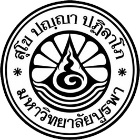 ส่วนงาน    มหาวิทยาลัยบูรพา   คณะพยาบาลศาสตร์   โทร. ๒๘๗6ที่   อว  ๘๑๐๖.๐๑/-			  วันที่ ........................................................................เรื่อง	ขอรับการประเมินการสอนเพื่อใช้ในการขอตำแหน่งทางวิชาการ เรียน	คณบดีคณะพยาบาลศาสตร์	ด้วยดิฉัน ......................................................... พนักงานมหาวิทยาลัยเต็มเวลา ตำแหน่ง .....................เลขที่ประจำตำแหน่ง .........................  สังกัดสำนักงานจัดการศึกษา คณะพยาบาลศาสตร์ มหาวิทยาลัยบูรพา มีความประสงค์ขอรับการประเมินการสอนเพื่อขอกำหนดตำแหน่ง .................................................... สาขาวิชาพยาบาลศาสตร์ ในรายวิชา ..................................................................... หัวข้อ................................................. พร้อมกันนี้ดิฉันได้แนบรายการเอกสารเพื่อใช้ประกอบการประเมินผลการสอน ดังรายละเอียดต่อไปนี้	๑.  แบบเสนอเอกสารที่ใช้ประเมินผลการสอน (ม.บ.ส.๐๑-๖๒) ที่กรอกข้อมูล และลงนามรับรองโดยผู้บังคับบัญชาชั้นต้นแล้ว	๒.  เอกสารประกอบการสอนหรือเอกสารคำสอน เนื้อหาเท่ากับจำนวนชั่วโมงที่ผู้ขอรับการประเมินการสอนจัดเตรียมเพื่อขอตำแหน่งทางวิชาการ 	๓.  แผนการเรียนการสอน ตรงกับเอกสารในข้อ ๒	๔.  มคอ. 3 หรือ มคอ. 4 ตรงกับรายวิชาในเอกสารข้อ ๒	จึงเรียนมาเพื่อโปรดพิจารณาและดำเนินการต่อไปด้วย จะเป็นพระคุณยิ่ง(.............................................................)อาจารย์ประจำสาขาวิชาการพยาบาล................................        (................................................................) ประธานสาขาวิชาการพยาบาล..........................................แบบเสนอเอกสารที่ใช้ประเมินผลการสอนมหาวิทยาลัยบูรพา (ม.บ.ส. ๐๑-๖๒)ข้าพเจ้า				สังกัด สำนักงานจัดการศึกษา คณะพยาบาลศาสตร์ มหาวิทยาลัยบูรพาขอเสนอเอกสารที่ใช้ประเมินผลการสอนที่ใช้ในหลักสูตรของมหาวิทยาลัยบูรพาเพื่อขอแต่งตั้งให้ดำรงตำแหน่ง				สาขาวิชา					 ดังนี้๑. เอกสารแผนการเรียนการสอน (รายวิชาที่ประเมินการสอน ไม่น้อยกว่า ๓ หน่วยกิตหรือเทียบเท่า พร้อมแนบเอกสาร มคอ.๓ และ มคอ.๕ ยกเว้นตำแหน่งศาสตราจารย์สามารถแสดงแผนการเรียนการสอนที่มีชั่วโมงสอนประจำวิชาหนึ่งวิชาใดที่กำหนดไว้ในหลักสูตรของมหาวิทยาลัย)หมายเลข ผส ๑ รายวิชา						 รหัส 				เรื่อง												จำนวนกิต 					จำนวนหน่วยชั่วโมงที่สอน			ชั่วโมงหมายเลข ผส ๒ รายวิชา					 รหัส 					เรื่อง												จำนวนกิต 					จำนวนหน่วยชั่วโมงที่สอน			ชั่วโมงหมายเลข ผส ๓ รายวิชา						 รหัส 				เรื่อง												จำนวนกิต 					จำนวนหน่วยชั่วโมงที่สอน			ชั่วโมง๒.  เอกสารประกอบการสอน	 เอกสารคำสอน (รายวิชาที่ประเมินการสอน ไม่น้อยกว่า ๓ หน่วยกิตหรือเทียบเท่า ยกเว้นตำแหน่งศาสตราจารย์)หมายเลข อส ๑ รายวิชา						 รหัส 				เรื่อง												จำนวนกิต 						จำนวนหน่วยชั่วโมงที่สอน		ชั่วโมงสำหรับนิสิตหลักสูตร							ชั้นปีที่ 			ใช้ในภาคการศึกษา 					 ปีการศึกษา 				เมื่อวันที่ 	 เดือน 		พ.ศ. 		 เวลา 	     น. ถึง 	      น. จำนวน 	    ชั่วโมงผู้ร่วมเขียน 				สัดส่วนเป็นเจ้าของผลงานร้อยละ 				หมายเลข อส ๒ รายวิชา					 รหัส 					เรื่อง												จำนวนกิต 						จำนวนหน่วยชั่วโมงที่สอน		ชั่วโมงสำหรับนิสิตหลักสูตร							ชั้นปีที่ 			ใช้ในภาคการศึกษา 				 ปีการศึกษา 					เมื่อวันที่ 	 เดือน 		พ.ศ. 		 เวลา 	     น. ถึง 	      น. จำนวน 	    ชั่วโมงผู้ร่วมเขียน 				สัดส่วนเป็นเจ้าของผลงานร้อยละ 				หมายเลข อส ๓ รายวิชา					 รหัส 					เรื่อง												จำนวนกิต 						จำนวนหน่วยชั่วโมงที่สอน		ชั่วโมงสำหรับนิสิตหลักสูตร							ชั้นปีที่ 			ใช้ในภาคการศึกษา 				 ปีการศึกษา 					เมื่อวันที่ 	 เดือน 		พ.ศ. 		 เวลา 	     น. ถึง 	      น. จำนวน 	    ชั่วโมงผู้ร่วมเขียน 				สัดส่วนเป็นเจ้าของผลงานร้อยละ 				ขอรับรองว่าเป็นความจริงและข้าพเจ้ามิได้มีการลอกเลียนผลงาน  ลงนาม ...........................................................................    (	           			)		   ผู้ขอ วันที่		เดือน		พ.ศ.	 หมายเหตุ ให้เสนอต่อผู้บังคับบัญชาชั้นต้น  ลงนาม ...........................................................................    (	           			)          ประธานสาขาวิชา			    	    วันที่		เดือน		พ.ศ.	